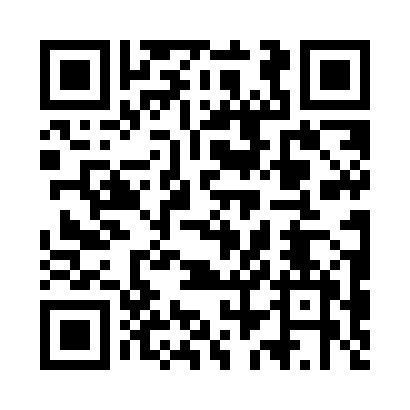 Prayer times for Zebry Chudek, PolandMon 1 Apr 2024 - Tue 30 Apr 2024High Latitude Method: Angle Based RulePrayer Calculation Method: Muslim World LeagueAsar Calculation Method: HanafiPrayer times provided by https://www.salahtimes.comDateDayFajrSunriseDhuhrAsrMaghribIsha1Mon4:036:0712:385:047:109:062Tue4:006:0512:385:067:129:093Wed3:576:0212:375:077:139:114Thu3:546:0012:375:087:159:135Fri3:515:5812:375:107:179:166Sat3:485:5512:375:117:199:187Sun3:445:5312:365:127:219:218Mon3:415:5112:365:137:229:249Tue3:385:4812:365:157:249:2610Wed3:355:4612:355:167:269:2911Thu3:325:4412:355:177:289:3112Fri3:285:4112:355:187:309:3413Sat3:255:3912:355:207:319:3714Sun3:225:3712:345:217:339:3915Mon3:185:3512:345:227:359:4216Tue3:155:3212:345:237:379:4517Wed3:115:3012:345:247:389:4818Thu3:085:2812:335:267:409:5119Fri3:045:2612:335:277:429:5420Sat3:015:2312:335:287:449:5721Sun2:575:2112:335:297:4610:0022Mon2:535:1912:335:307:4710:0323Tue2:505:1712:325:317:4910:0624Wed2:465:1512:325:337:5110:0925Thu2:425:1312:325:347:5310:1326Fri2:385:1012:325:357:5510:1627Sat2:345:0812:325:367:5610:1928Sun2:305:0612:325:377:5810:2329Mon2:265:0412:325:388:0010:2630Tue2:225:0212:315:398:0210:30